Circles Network Mid-Summer Ball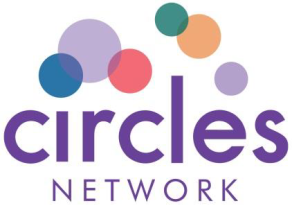 Saturday 22nd June 2019Coventry Rugby Club, 4401 Butts Rd, Coventry CV1 3GEBOOKING FORMPersonal DetailsBooking Details**for table and multiple seat bookings please list the names of guests over the pagePayment DetailsHotel Special RateThe Ramada Hotel Coventry is offering a room only rate of £65 for the evening of 22nd June for any guests wishing to stay overnight after the Ball.If you wish to take advantage of this special rate you will need to book direct with the hotel.  This offer does not apply through any third party booking sites.Ramada HotelThe, ButtsCoventryCV1 3GGTel: 	024 7623 8110Please Quote 'Circles Network Ball' when making your bookingThank you for your supportCircles NetworkName:Organisation (if applicable):Address:Telephone:Email:Please indicate no. of 
seats/tablesPlease indicate no. of 
seats/tablesPlease indicate no. of 
seats/tablesEarly Bird* Seat: £40 per seatEarly Bird* Seat: £40 per seatEarly Bird* Table** (10 seats) - £400Early Bird* Table** (10 seats) - £400* all bookings for 'Early bird' rate must be completed and paid in full by 15th May 2019* all bookings for 'Early bird' rate must be completed and paid in full by 15th May 2019* all bookings for 'Early bird' rate must be completed and paid in full by 15th May 2019* all bookings for 'Early bird' rate must be completed and paid in full by 15th May 2019* all bookings for 'Early bird' rate must be completed and paid in full by 15th May 2019* all bookings for 'Early bird' rate must be completed and paid in full by 15th May 2019From the 15th May 2019 the following prices will apply:From the 15th May 2019 the following prices will apply:From the 15th May 2019 the following prices will apply:From the 15th May 2019 the following prices will apply:From the 15th May 2019 the following prices will apply:From the 15th May 2019 the following prices will apply:Seat - £45 per seatSeat - £45 per seatTable** - £450 for Table of 10Table** - £450 for Table of 10Dietary Requirements (if applicable)Payment can be made by cheque - made payable to Circles Network or by cash in person at our Head Office:  Circles Network, The Penthouse, Coventry Road, Cawston, Rugby.  CV23 9JP    Tel: 01788 816672Circles Network Mid-Summer Ball22nd June 2019For Table Bookings please list the names of guests who will be attending below: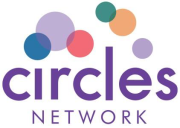 Name	Dietary Requirements1.				2. 			3.			4.			5.			6.			7.			8.			9.			10.			